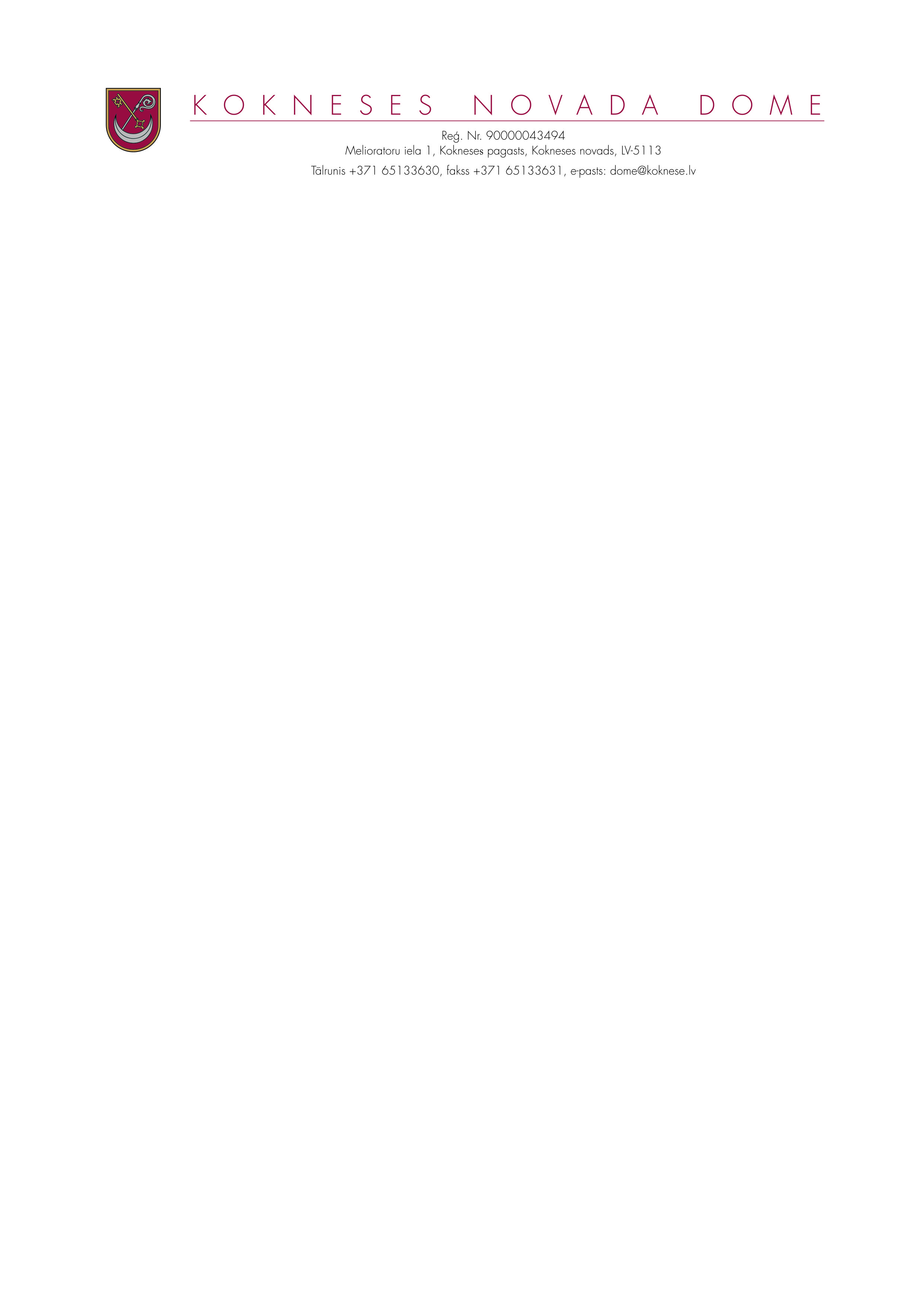 DOMES SĒDES PROTOKOLA IZRAKSTSKokneses novada Kokneses pagastā2019.gada 30.oktobrī								Nr.149.15.3 Grozījumi Kokneses novada domes 2011.gada 31.augusta   saistošajos noteikumos Nr. 8 “   Sadzīves atkritumu apsaimniekošanas noteikumi  Kokneses novadā”_______________________________________________________________________________________________________Ar  2020.gada 1.janvāri stājas spēkā Administratīvās atbildības likums. Administratīvās atbildības likuma 16.panta pirmās daļas otrais teikums noteic, ka naudas soda apmēru likumā vai pašvaldību saistošajos noteikumos izsaka naudas soda vienībās, kur vienas vienības vērtība ir pieci euro. Minētā likuma 115.pants nosaka amatpersonu loku, kuras ir tiesīgas veikt administratīvā  pārkāpuma procesu.  Līdz ar to,  ar Administratīvās atbildības likuma spēkā stāšanos 2020.gada 1.janvāri saistošajiem noteikumiem ir jāatbilst šā likuma 16. un 115.panta noteikumiem un nepieciešams  pieņemt grozījumus  Kokneses novada domes 2011.gada 31.augusta   saistošajos noteikumos Nr. 8  “   Sadzīves atkritumu apsaimniekošanas noteikumi  Kokneses novadā”.Pamatojoties uz likuma „Par pašvaldībām” 14.panta trešo daļu, 43.panta trešo daļu, 45.pantu un Administratīvās atbildības likuma 16.un 115.pantu, ņemot vērā 23.10.2019. Finanšu un attīstības pastāvīgās komitejas ieteikumu, atklāti balsojot, PAR-12 (Ilgonis Gunšteins, Aigars Kalniņš, Dāvis Kalniņš, Pēteris Keišs,  Jānis Liepiņš, Henriks Ločmelis, Ivars Māliņš, Edgars Mikāls, Māris Reinbergs, Ziedonis Vilde, Dainis Vingris), PRET- nav, ATTURAS- nav, Kokneses novada dome NOLEMJ:1.Pieņemt saistošos noteikumus Nr.10/2019” Grozījumi Kokneses novada domes 2010.gada 29. septembra   saistošajos noteikumos Nr. 19  “Kokneses novada sabiedriskās kārtības noteikumi” (pielikumā).2.Saistošie noteikumi triju dienu laikā pēc parakstīšanas nosūtāmi rakstveidā un elektroniskā veidā Vides aizsardzības un reģionālās attīstības ministrijai atzinuma sniegšanai.3.Pēc atzinuma saņemšanas no Vides aizsardzības un reģionālās attīstības ministrijas, publicēt saistošos noteikumus Kokneses novada domes informatīvajā   izdevumā “Kokneses Novada Vēstis”  un Kokneses novada mājas lapā www koknese.lv  .4.Saistošie noteikumi stājas spēkā vienlaikus ar Administratīvās atbildības likumu.Sēdes vadītājs,domes priekšsēdētājs         ( personiskais paraksts)				D.VingrisKokneses novada domes saistošie noteikumi Nr.10/2019Kokneses novada Kokneses pagastāApstiprināti arKokneses novada domes 2019.gada  30. oktobralēmumu Nr.9.15.3(protokols Nr.14) ” Grozījumi Kokneses novada domes 2011.gada 31.augusta   saistošajos noteikumos Nr. 8 “   Sadzīves atkritumu apsaimniekošanas noteikumi  Kokneses novadā”Izdoti saskaņā ar likuma "Par pašvaldībām" 43.panta pirmās daļas 13.punktu, 21.panta pirmās daļas 16.punktu un  
Atkritumu apsaimniekošanas likuma 8.panta pirmās daļas 3.punktu 1. Izdarīt  Kokneses novada domes 2011.gada 31.augusta   saistošajos noteikumos Nr. 8  “   Sadzīves atkritumu apsaimniekošanas noteikumi  Kokneses novadā” šādus grozījumus:Izteikt saistošo noteikumu  41.punktu un apakšpunktus šādā redakcijā:“41. Par normatīvo aktu un  saistošo noteikumu pārkāpumiem ir paredzēta administratīvā atbildība ko piemēro fiziskām un juridiskām personām:4.1. saskaņā ar Administratīvās atbildības likumu un  speciālajiem  normatīvajiem aktiem ;4.2. par  šo saistošo noteikumu pārkāpumiem piemēro :4.2.1. fiziskām personām brīdinājumu vai naudas sodu līdz 28 naudas soda vienībām;4.2.2. juridiskām personām naudas sodu no 14 naudas soda vienībām līdz 140 naudas soda vienībām.”1.2. izteikt saistošo noteikumu  42. punktu šādā redakcijā: “42. Administratīvo pārkāpumu lietas par normatīvo aktu un šo saistošo noteikumu pārkāpumiem izskata Administratīvās atbildības likuma noteiktajā kārtībā un lēmumus tajā pieņem Kokneses novada domes administratīvā komisija. Administratīvās komisijas lēmumu var pārsūdzēt  rajona(pilsētas) tiesā.”1.3.  Izteikt saistošo noteikumu  43.punktu un apakšpunktus šādā redakcijā:“43. Amatpersonas, kuras ir tiesīgas veikt  administratīvā pārkāpuma procesu, līdz administratīvās pārkāpuma lietas izskatīšanai,  par  normatīvo aktu un šo saistošo noteikumu neievērošanu Kokneses novada teritorijā : 43.1. Valsts policijas  un Kokneses novada pašvaldības policijas amatpersonas ;43.2.  Kokneses novada domes priekšsēdētājs, izpilddirektors ;43.3. Bebru pagasta pārvaldes vadītājs ;43.4. Iršu pagasta pārvaldes vadītājs.” 2. Saistošie noteikumi stājas spēkā  vienlaikus ar Administratīvās atbildības likumu.Sēdes vadītājs,domes priekšsēdētājs         ( personiskais paraksts)				D.VingrisPaskaidrojuma rakstsKokneses novada domes 2019.gada 30.oktobra saistošajiem noteikumiem  Nr.10/2019” Grozījumi Kokneses novada domes 2011.gada 31.augusta   saistošajos noteikumos Nr. 8     “Sadzīves atkritumu apsaimniekošanas noteikumi  Kokneses novadā”Sēdes vadītājs,domes priekšsēdētājs         ( personiskais paraksts)				D.VingrisPaskaidrojuma raksta sadaļasNorādāmā informācija1.Īss projekta satura izklāstsLai nodrošinātu pašvaldības autonomo funciju izpildi pašvaldības dome pieņem saistošos noteikumus. Ar 2020.gada 1.janvāri stājas spēkā Administratīvās atbildības likums. Administratīvās atbildības likuma 16.panta pirmās daļas otrais teikums noteic, ka naudas soda apmēru likumā vai pašvaldību saistošajos noteikumos izsaka naudas soda vienībās, kur vienas vienības vērtība ir 5 euro. Līdz ar to ar Administratīvās atbildības likuma spēkā stāšanos 2020.gada 1.janvārī saistošajiem noteikumiem ir jāatbilst šā likuma 16.panta noteikumiem. Jāgroza noteikumos noteiktais sods euro uz naudas soda vienībām, kur viena naudas soda vienība noteikta  pieci euro. Minētā likuma 115.pants nosaka amatpersonu loku, kuras ir tiesīgas veikt administratīvā  pārkāpuma procesu, līdz ar to jāgroza saistošo noteikumu 43.punkts un tā apakšpunkti.Pamatojoties uz minēto,  nepieciešams  pieņemt grozījumus  Kokneses novada domes 2011.gada 31.augusta   saistošajos noteikumos Nr. 8  “   Sadzīves atkritumu apsaimniekošanas  noteikumi  Kokneses novadā” (turpmāk - Saistošie noteikumi). Pērējie Saistošo noteikumu punkti netiek mainīti.2. Projekta nepieciešamības pamatojumsŅemot vērā, ka ar 2020.gada 1.janvāri stājas spēkā Administratīvās atbildības likums, kur 16.panta pirmās daļas otrais teikums noteic, ka naudas soda apmēru likumā vai pašvaldību saistošajos noteikumos izsaka naudas soda vienībās, nepieciešams veikt izmaiņas saistošajos noteikumos Jāgroza noteikumos noteiktais sods euro uz naudas soda vienībām, kur viena naudas soda vienība noteikta  pieci euro.  Minētā likuma 115.pants nosaka amatpersonu loku, kuras ir tiesīgas veikt administratīvā  pārkāpuma procesu, līdz ar to jāgroza saistošo noteikumu 41. un 43.punkts un tā apakšpunkti.3. Informācija par plānoto projekta ietekmi uz pašvaldības budžetuIzmaiņas saistošo noteikumu īstenošanas finansiālās ietekmes prognoze uz pašvaldības budžetu nav prognozēta.4. Informācija par plānoto projekta ietekmi uz uzņēmējdarbības vidi pašvaldības teritorijāNeietekmē5. Informācija par administratīvajām procedūrāmSaistošo noteikumu tiesiskais regulējums attiecināms un var skart visus novada iedzīvotājus un nekustamo īpašumu īpašniekus .  6. Informācija par konsultācijām ar privātpersonāmKonsultācijas ar sabiedrības pārstāvjiem nav nepieciešamas. Saistošie noteikumi tiks publicēti Kokneses novada domes informatīvajā izdevumā “Kokneses Novada Vēstis” un pašvaldības mājas lapā www.koknese.lv internetā.7. Cita informācijaNav